Proponowane aktywności z dzieckiem w domu.Temat kompleksowy: Muzyka jest wszędzie.PONIEDZIAŁEK 11.05.2020r.Witam w poniedziałek! Zapraszam do wspólnej zabawy Opowiadanie na podstawie utworu Z. Chmurowej O trębaczu z wieży mariackiej.Dzień był letni, skwarny. Upał ciągle wzrastał.Strażnicy krakowscy nie strzegli dziś miasta. Wszyscy w cieniu murów zasnęli snem twardym, odkładając na bok ciężkie halabardy.Drzemią więc strażnicy, słońce z nieba praży…. A tu się do miast zbliżają Tatarzy. Choć upał, w czapczyskach futrzanych na głowach. Chcą bogaty Kraków spalić i zrabować? I co teraz będzie? Kto ludzi ostrzeże? Szczęściem trębacz wchodzi na mariacką wieżę. Zaraz zagra hejnał w cztery świta strony.Wtem dostrzegł tatarów na koniach spienionych.Trębacz przerażony ścisnął trąbkę w garści.- Trzeba zawiadomić miasto o napaści!Uniósł trąbkę w górę i wnet z całej mocy zaczął grać rozgłośnie hejnał za hejnałem.Tym graniem ostrzegł wszystkich ludzi w mieście.Strażnicy na murach ocknęli się wreszcie.Zawrzały ulice jak hucząca rzeka. Pobici Tatarzy musieli uciekać. Wszyscy gnali wroga: i młodzi i starzy. Hura! Gdzie pieprz rośnie uciekli Tatarzy.A trąbka wciąż grała swój hejnał dopóty, póki nie umilkła, przerwawszy w pół nuty…- Zwycięstwo! Gdzie trębacz? Sprowadzić go z wieży!- Wiwat, wiwat trębacz!Lecz trębacz już nie żył. Dosięgła go mściwa Tatarzyny strzała. Dlatego to trąbka swą nutę przerwała…Brzmi hejnał krakowski srebrnym echem co dnia, gdy nagle w pół tonu ustaje melodia – jakby ją ktoś nagle nożycami przeciął. Dlaczego? Już teraz wiadomo jest dzieciom: na pamiątkę chwili, gdy grał trębacz chwacki swój ostatni hejnał na wieży mariackiej. Rozmowa na temat opowiadani.- Czy strażacy pilnowali Krakowa?- Kto ostrzegł mieszkańców?- Czy obronili miasto?- Co się stało z trębaczem?- Jak krakowianie upamiętnili to wydarzenie?Słuchanie nagrania hejnału z wieży mariackiej. https://www.youtube.com/watch?v=WVQbxXvyG7AOglądanie obrazka przedstawiającego trąbkę, zwrócenie uwagi na jej budowę. Naśladowanie gry na trąbce.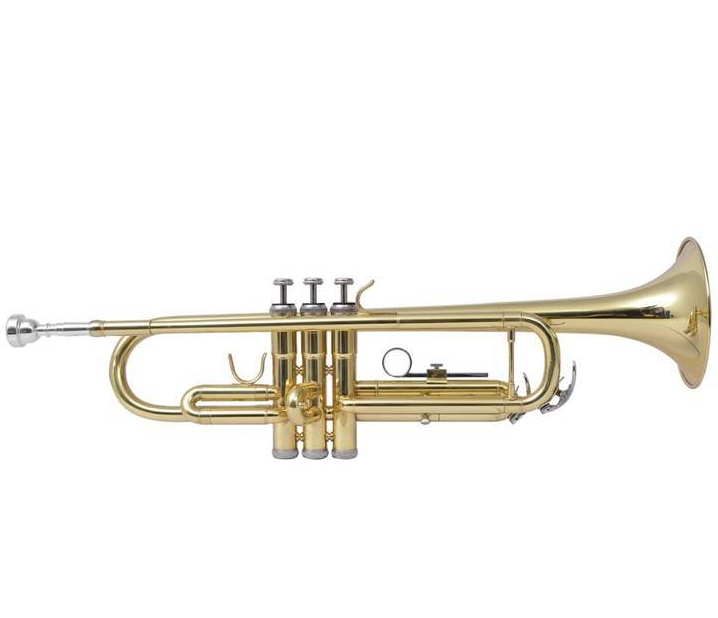 Kolorowanie rysunku przedstawiającego trąbkę lub hejnalistę. 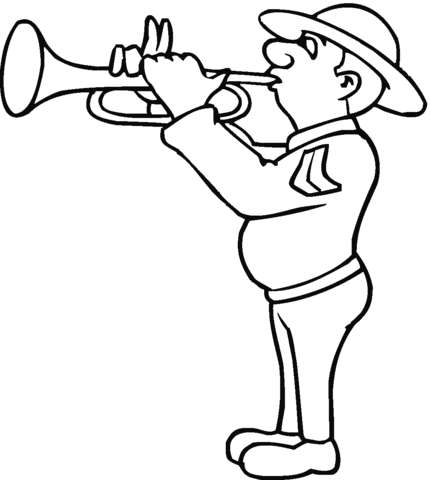 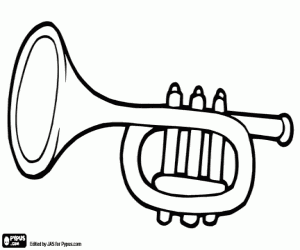 